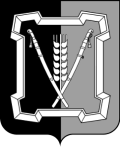 АДМИНИСТРАЦИЯ  КУРСКОГО  МУНИЦИПАЛЬНОГО  ОКРУГАСТАВРОПОЛЬСКОГО КРАЯП О С Т А Н О В Л Е Н И Е27 июня 2024 г.	ст-ца Курская	      № 649О внесении изменений в состав комиссии по обследованию многоквартирных домов, расположенных на территории Курского муниципального округа Ставропольского края, утвержденный постановлением администрации Курского муниципального округа Ставропольского края от 12 мая 2021 г. № 428Администрация Курского муниципального округа Ставропольского краяПОСТАНОВЛЯЕТ:Внести в состав комиссии по обследованию многоквартирных домов, расположенных на территории Курского муниципального округа Ставропольского края, утвержденный постановлением администрации Курского муниципального округа Ставропольского края от 12 мая 2021 г. № 428 «О комиссии по обследованию многоквартирных домов, расположенных на территории Курского муниципального округа Ставропольского края» (с изменениями, внесенными постановлениями администрации Курского муниципального округа Ставропольского края от 12 мая 2022 г. № 452, от 02 июня
2023 г.  № 520, от 25 декабря 2023 г. № 1393) (далее - комиссия), следующие изменения: Исключить из состава комиссии Закирову О.А.Включить в состав комиссии следующих лиц:2. Отделу по организационным и общим вопросам администрации Курского муниципального округа Ставропольского  края  официально  обнародо-2вать настоящее постановление на официальном сайте администрации Курского муниципального округа Ставропольского края в информационно-те-лекоммуникационной сети «Интернет». 3. Настоящее постановление вступает в силу со дня его официального обнародования на официальном сайте администрации Курского муниципального округа Ставропольского края в информационно-телекоммуника-ционной сети «Интернет».Временно исполняющий полномочия главы Курского муниципального округа Ставропольского края, первый заместитель главыадминистрации Курского муниципального округа Ставропольского края			                                         П.В.БабичевБондарев Юрий Михайловичначальник Галюгаевского территориального отдела администрации Курского муниципального округа Ставропольского края, член комиссииКрамаренко Анастасия Руслановнаглавный специалист отдела муниципального хозяйства, архитектуры и градостроительства администрации Курского муниципального округа Ставропольского края, секретарь комиссии